Agrupamento de Escolas D. Lourenço Vicente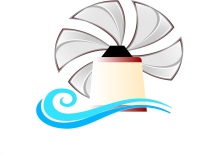 Escola Básica com JI de Ribamar/ Escola Básica Dr. João das RegrasORTOGRAFÍADAS – junho de 2015Listagem de alunos apurados por ano de escolaridade Ribamar, 8 de junho de 2015  Professoras Lurdes Neto e Sandra BarbosaAnoApuradosTurmaNúmeroNome AlunoProfessor(a)5ºAno1º prémioB8Gonçalo FernandesRegina Domingos5ºAno2º prémioA18Rita PereiraRegina Domingos5ºAno3º prémioD14Mafalda SantosPedro Silva6ºano1º prémio(ex-aequo)F19Sónia LeitãoLurdes Neto6ºano1º prémio(ex-aequo)H1Ana Júlia AlfaiateLurdes Neto6ºano2º prémio(ex-aequo)F18Sofia AnunciaçãoLurdes Neto6ºano2º prémio(ex-aequo)H19Tatiana CarvalhoLurdes Neto6ºano3º prémio(ex-aequo)H6Carolina SeverinoLurdes Neto6ºano3º prémio(ex-aequo)H12Lara MaçaricoLurdes Neto7ºAno1º prémioH19Taísa MeloSandra Barbosa7ºAno2º prémioG14Margarida FernandesSandra Barbosa7ºAno3º prémioF8Inês RosárioSandra Barbosa8ºAno1º prémioD15Laura FerreiraFátima Boletas8ºAno2º prémioD22Silvana SantosFátima Boletas8ºAno3º prémio(ex-aequo)D7Filipe FerreiraFátima Boletas8ºAno3º prémio(ex-aequo)C7Inês PereiraHelena Araújo9ºAno1º prémioF16Lukas CiprianoAna Oliveira9ºAno2º prémioE15Madalena RamalhoSandra Barbosa9ºAno3º prémioC2Ana Sofia PereiraJoão Ferreira